Тесты по теме «Металлы»Обобщение темы – 11 класс.1.  Металлические свойства элементов главных подгрупп с ростом порядкового номера:а) вначале усиливаются, затем ослабевают; б) не изменяются;  в) усиливаются;  г) ослабевают.2.  На воздухе щелочные металлы быстро окисляются, поэтому их хранят:а) под слоем керосина;   б) под слоем растительного масла;    в) в атмосфере азота?3.  Для щелочных металлов характерны:   1) высокая плотность;   2) пластичность;   3) металлический блеск; 4) электропроводность; 5) желто-красный цвет; 6) все они легко режутся ножом.Какие из перечисленных свойств соответствуют действительности?а) 2, 4, 5;          б) 3, 4, 5, 6;             в) 1, 3,4, 5;             г) 2, 3,4, 6.4. Соли натрия и калия окрашивают пламя соответственно:а) в розовый и малиновый цвета;           б) в фиолетовый и голубой цвета;в) в желтый и фиолетовый цвета;           г) в желтый и синий цвета?5. Щелочные металлы взаимодействуют:а) с Cl2, Ar, CuSO4, NaOH;             в) с га логенами, водой, водородом; кислородом;б) с H2SO4, CuCl2, CC14, Br2;         г) с щелочами, солями, оксидами, металлами?6. Натрий и калий в промышленности получают:а) электролизом расплавов;                         в) гидрометаллургическими методами;б) пирометаллургическими метода ми;      г) металлотермическими методами?7.  Щелочные металлы в свободном виде в природе не встреча ются, потому что:а) их в природе крайне мало;   б) эти металлы чрезвычайно хи мически активны;в) эти металлы взаимодействуют с водой?8.Все элементы главной подгруппы I группы периодической системы относятся к …1) типичным окислителям2) переходным элементам3) ѕ – элементам9. Все ѕ – элементы, кроме водорода и гелия, являются…      1) газообразными веществами, без цвета и запаха      2) жидкостями при комнатной температуре      3) металлами10. Атомы щелочных элементов имеют …      1) по одному электрону на внешнем уровне      2) по два электрона на внешнем уровне      3) полностью заполненный внешний уровень11. Атомы щелочных элементов имеют …      1) возможность терять два внешних электрона, образуя катион            со степенью окисления +2      2) возможность терять единственный  внешний электрон, образуя катион            со степенью окисления +1      3) возможность приобретать один электрон на внешний уровень, образуя          анион со степенью окисления -112. Франций, завершающий I группу, является…     1) очень твёрдым     2) самым распространённым в земной коре     3) радиоактивным13. Все  ѕ – металлы очень активны и поэтому…     1) самовоспламеняются на воздухе     2) хранятся в воде     3) хранятся в керосине14.Поскольку внешние  электроны ѕ – металлов легко переходят к другим элементам,   все эти металлы являются…    1) типичными изоляторами    2) сильными восстановителями    3) окислителями15. Все щелочные металлы горят в атмосфере кислорода, образуя…    1) пероксиды состава Ме2О2      2) оксиды состава Ме2О    3) пероксиды Ме2О2  и оксиды Ме2О16. Оксид калия может быть получен в результате реакции…                             t                                                                             hv    1) К2О2 + 2К === 2К2О            3) 2КО2 + О3  === К2О + 3О2 ↑                             t    2) КО2 + 3К === 2К2О17. Все  ѕ – металлы соединяются с водородом уже при незначительном нагревании,        образуя…        1) гидроксиды        2) гидраты        3) гидриды18. При взаимодействии щелочных металлов с водой образуютя…        1) гидриды и кислород        2) щёлочи и водород        3) пероксиды и водород19. Сульфатом калия является вещество, имеющее формулу…        1) КSО4            2) КНSО4           3) К2SО420. Металлы I группы главной подгруппы будут взаимодействовать с кислотами те, …       1) которые в ряду напряжения металлов стоят после Н       2) которые в ряду напряжения металлов стоят до Н       3) будут реагировать все21. Пара металлов, обладающих наиболее сходными свойствами:       1) Аl и Nа       2) К и Nа       3) К и Мn22. Реакция замещения возможна между…       1) серебром и железом       2) хлоридом железа и серебром       3) нитратом меди (I I) и серебром       4) нитратом серебра и железом23.Все элементы главной подгруппы I I  группы периодической системы относятся к …1) типичным окислителям2) переходным элементам3) ѕ – элементам24. Все ѕ – элементы, кроме водорода и гелия, являются…      1) газообразными веществами, без цвета и запаха      2) жидкостями при комнатной температуре      3) металлами25. Атомы щелочноземельных элементов имеют …      1) по одному электрону на внешнем уровне      2) по два электрона на внешнем уровне      3) полностью заполненный внешний уровень26. Атомы щелочноземельных элементов имеют …      1) возможность терять два внешних электрона, образуя катион            со степенью окисления +2      2) возможность терять единственный  внешний электрон, образуя катион            со степенью окисления +1      3) возможность приобретать один электрон на внешний уровень, образуя          анион со степенью окисления -127. Радий, завершающий I I группу, является…     1) очень твёрдым     2) самым распространённым в земной коре     3) радиоактивным28. Все  ѕ – металлы очень активны и поэтому…     1) самовоспламеняются на воздухе     2) хранятся в воде     3) хранятся в керосине29.Поскольку внешние  электроны ѕ – металлов легко переходят к другим элементам,   все эти металлы являются…    1) типичными изоляторами    2) сильными восстановителями    3) окислителями30. Все  щелочноземельные металлы горят в атмосфере кислорода, образуя…    1) оксиды состава МеО      2) гидроксиды состава МеОН    3) оксиды Ме2О31. Оксид кальция может быть получен в результате реакции…                             t                                                                             hv    1) 2Са + О2=== 2СаО            3) 2КО2 + О3  === К2О + 3О2 ↑    2) Са + 2Н2О = Са(ОН)2 + Н232. Все  ѕ – металлы соединяются с водородом,  образуя…        1) гидроксиды        2) гидраты        3) гидриды33. При взаимодействии щелочноземельных металлов с водой образуютя…        1) гидриды и кислород        2) основания и водород        3) пероксиды и водород34. Сульфатом кальция является вещество, имеющее формулу…        1) Са2SО4            2) Са(НSО4 )2           3) СаSО435. Металлы I I группы главной подгруппы будут взаимодействовать с кислотами те, …       1) которые в ряду напряжения металлов стоят после Н       2) которые в ряду напряжения металлов стоят до Н       3) будут реагировать все36. Пара металлов, обладающих наиболее сходными свойствами:       1) Са и Nа       2) Са и Мq       3) Са и Мn37. Оксиды щелочноземельных металлов имеют общую молекулярную формулу…       1) МеО2        2) МеО        3) Ме2ОI I задание: Осуществите превращения, запишите соответствующие уравнения реакций.Мq СО3 → МqСl2 → Мq (ОН)2→ МqО →МqI I I  задание: закончите уравнения реакцийа) Са + Н2О →б) Са(ОН)2 + СО2 →I V задание: Осуществите превращения, запишите соответствующие уравнения реакций.Nа → Nа2О2 → NаО2 → Nа2СО3 → Nа СlV задание: закончите уравнения реакцийа) Nа + Н2 →б) NаО2 + Н2О →Медь1. Медь растворяется в разбавленном водном растворе кислоты1) серной    2) соляной       3) азотной        4) фтороводородной2. Медь вступает при обычных условиях в реакцию с 1) Н2О   2) N2   3) ZnСl2  4) HNO3 3. При нагревании медь реагирует с1) водородом                                                     2) сероводородной кислотой3) разбавленной серной кислотой                    4) концентрированной серной кислотой4. Реакции разбавленной азотной кислоты с медью соответствует уравнение1) 3Сu + 8НNO3 = 3Сu(NO3)2 + 2NO + 4Н2О            2) Сu + 2 НNO3 = Сu(NO3)2 + Н23) Сu + 2 НNO3 = СuО + NО2 + Н2О                           4) Сu + НNO3 = СuО + NН4NО3 + Н2О5. Верны ли следующие суждения о меди?А. Медь во всех соединениях проявляет степень окисления +2. Б. Медь не вытесняет водород из растворов кислот.1) верно только А    2) верно только Б    3) верны оба суждения     4) оба суждения неверны6. Верны ли следующие суждения о меди и ее соединениях?А. Степень окисления меди в высшем оксиде равна    + 1.Б. Медь вытесняет серебро из раствора нитрата серебра.  	 1) верно только А  	 2) верно только Б  	 3) верны оба суждения  	 4) оба суждения неверны7. Медные изделия, находящиеся в контакте с воздухом постепенно покрываются зеленым налетом, основным компонентом которого является  1)СuО  2)СuСО3 3)Сu(ОН)2 4)(СuОН)2СО38. Медь не взаимодействует с1) разбавленной НNО3             2) концентрированной НNО33) разбавленной НСl               4) концентрированной Н2SО49. Верны ли следующие суждения о соединениях меди?А. Формула высшего оксида меди Сu2О.Б. Высший оксид меди проявляет только окислительные свойства.1) верно только А    2) верно только Б    3) верны оба суждения     4) оба суждения неверны11-9-9. В реакции СuО + Н2 = Н2О + Сu1) восстановление Сu     2) восстановление Н2   3) окисление О-2     4) восстановление О-210. С гидроксидом меди (II)реагирует        1)  Nа3РО4     2)  N2        3) HNO3        4)  Н2O11. При нагревании гидроксида меди (II) образуются вода и   1)Сu    2)СuО   3)Сu2О    4)СuОН12. Какие металлы будут вытеснять медь из водных растворов ее солей:    1) Аu     2) Mg      3) Na      4) Ag 13. Раствор бромида меди (II) реагирует с каждым из перечисленных веществ:                                  1)   ВаС12 и Zn      2)   Zn, С12       3)    С12 и АgС1       4)   АgС1 и NаОН  14. Раствор сульфата меди (II) реагирует с каждым из перечисленных веществ:1)   НС1 и КОН        2)   КОН и Мg          3)   Мg и НNO3          4)   НNО3 и МgО15. В цепи превращений Сu(ОН)2X СuSО4 веществом «X» является 1)  СuО              2)  СuОН           3)  Сu(NО3)2       4)  Сu3(РО4)216. В цепи превращений СuС12 + KOH  X1-(t)  X2 веществом Х2 является                         1) СuО          2) Сu    3) СuОН         4) Сu2О17. В цепи превращений Cu  X  Cu(OH)2  веществом «X» является    1)  СuО           2)  СuОН           3)  Сu3(РО4)2           4)  СuС1218.   Какое вещество под действием соляной кислоты превращается в хлорид меди (П)?    1) Сu 		2)СuВг2 	3) СuО         4)СuSО419.   Какое вещество может реагировать с водным раствором сульфата меди (П)?1)Fе(ОН)2    2)Н3РО4     3)К2S     4)НСl20.   С помощью какой реакции можно превратить медь в хлорид меди (П)?1) Cu + FeCl2 =  СuС12 + Fe                    2)Сu + 2НС1 = СuС12 + Н23) Сu + С12 = СuС12                             4) 2Сu + 2С12О = 2СuС12 + О2Цинк.1. С гидроксидом цинка реагируют оба вещества1)   НNO3 и CuCl2         2)   СuС12 и О2       3)   О2 и КОН       4)   КОН и НNО32.В реакцию с оксидом цинка вступает каждое из двух веществ:1) О2  и  SO3     2) H2  и  H2S     3)Na2O  и  HCl   4) CuO  и  NaCl3. В каких реакциях образуются тетрагидроксицинкаты: 1)  ZnO + NaOH (раствор) 	2)  Zn(OH)2 + Ca(OH)2 (раствор) 	3)  Zn + KOH (к.)  -t° 	4)  Zn + LiOH (раствор) 	5)  Zn(OH)2 + NH4OH 	Хром.4. При взаимодействии хрома с соляной кислотой образуются1) СrС12 и Н2     2) СrС13 и Н2О        3) СrС12 и Н2O       4) СrС13 и Н211-30. Верны ли следующие суждения о свойствах оксида хрома (III)?А. Оксид хрома (III) проявляет амфотерные свойства.Б. Оксид хрома (III) проявляет только восстановительные свойства.1) верно только А       2) верно только Б       3) верны оба суждения    4) оба суждения неверны5. Оксид хрома (III) реагирует с каждым из веществ1) НСl и Н2О         2) Н2О и NaСl    3) NаС1 и NаОН           4) NаОН и НСl6. Оксиды    хрома    СrO3 – СrO3 – CrO расположены    в    порядке увеличения1) степени окисления хрома      2) окислительных свойств3) основных свойств                   4) растворимости в воде7. При прокаливании Сr(ОН)3 образуются вода и1) оксид хрома (II)         2) оксид хрома (III)      3) оксид хрома (IV)        4) хром8. Установите  соответствие между формулой вещества  и коэффициентом перед ней в уравнении реакции: СrО3 + Н2S  Сr(ОН)3 + S ФОРМУЛА ВЕЩЕСТВА   				КОЭФФИЦИЕНТ1) СrO3                     					А) 12) Н2S							Б) 23) Сr(ОН)3 						В) 3                  4) S							Г) 4Д) 5Е) 69.   Хром, так же, как алюминий и железо, ...1) способен образовывать соединения со степенью окисления +62) пассивируется холодными концентрированными Н2SО43) образует оксид со степенью окисления +3 зеленого цвета4) образует типичный кислотный оксидЖелезо.10.   Какая из кислот может растворить гидроксид железа (П)?1)Н2S		3)НОС12) Н2SiO3 	4) HNО311.При обычных условиях практически осуществима реакция между железом и  1) серой (кр.)                        2) серной кислотой (конц.)   3) нитратом цинка (р-р)    4) нитратом меди (II) (р-р)12. Какую валентность имеет железо в соединении, которое образуется при его взаимодействии с соляной кислотой?      1) 1      2) 2       3) 3        4) 813. С железом могут взаимодействовать ...1)Н2O	2) NaOH        3)НС1      4)NaNO314. Железо при обычных условиях реагирует с      1) Н2O         2) Н2           3) КОН         4) НСl15. К реакциям горения не относится:1)взаимодействие железа с кислородом;         2)взаимодействие ртути с серой;3)взаимодействие железа с хлором;                 4)взаимодействие железа с серой. 16.Железо взаимодействует с водным раствором ... 1)А1Сl3    2)Cu(NO3)2    3)ZnCl2     4)NaCl17.Железо может взаимодействовать с ... и ...кислотами 2) основными оксидами  3)щелочами    4) галогенами18.С железом взаимодействуют растворы ... l)MgSО4   2) КОН	3)НСl	4)СuС1219. Оксид железа (II) реагирует с каждым из веществ1) Н2О и Н2    2) Н2 и НС1   3) HCl и KOH     4)   КОН и СО220.Оксид железа (III) проявляет окислительные свойства при взаимодействии с 1) гидроксидом натрия   2) оксидом углерода (II)    3) серной кислотой      4) хлороводородом 21. Основным веществом в составе ржавчины является1) гидроксид железа (III) 2) оксид железа (II)  3) оксид железа(III)   4) железная окалина22. Гидроксид железа (III) образуется при действии растворов щелочей на1) оксид железа (II)                           2) оксид железа (III) 3) растворы солей железа (II)          4) растворы солей железа (III)23.Гидроксид железа (III) можно получить взаимодействием ...       l) Fe и H2O 2)Fe2O3 и H2O     3)FeCl3 и NaOH       4) FeO и NaOH24. Хлорид железа(II) не может быть получен взаимодействием: 1)раствора хлорида меди(II) с железом;     2)железа с хлором;3)железа с соляной кислотой;                       4)хлорида железа(III) с железом. 	25.Катион железа (III) можно распознать раствором... и...1)НСl  2)NH4CNS  3)NaNO3   4) NaOH26. В цепи превращений Fе2О3  X  FеСl2 веществом «X» является         1)   Fе(ОН)3        2)   Fе        3)  FеSО4            4) Fе(ОН)227. В цепи превращений Fe + Cl2  X1 + KOH  X2 веществом Х2 является       1) Fе(ОН)2         2) Fе(ОН)3           3) FеО                 4) Fe2O328.  В цепи превращений Fе  X  Fе(ОН)3 веществом «X» является        1) Fе2O3       2) FеСl2           3) FеСl3           4) FеS29. В цепи превращений Fе(ОН)3 X  Fе2О3 веществом «X» является        1) Fe2O3          2) Fе(NO3)3       3) FеСl3         4) Fe(OH)230. Каким веществом надо подействовать на оксид железа (Ш), чтобы получить железо?           1)С12           2)С        3)НСl           4)Н2О31. При прокаливании гидроксида железа (III) происходит следующее превращение:1) 4Fе(ОН)3 = 4Fе(ОН)2 + H2O + O2           2) 2Fе(ОН)3 = 2Fе + 3H2O23) 2Fе(ОН)3 = Fe2O3 + 3H2O                      4) 4Fе(ОН)3 = 4FеО + 6Н2О + О232.  Растворение железа в 90%-ной серной кислоте при нагревании описывается уравнением:1) Fе + Н2SО4 = FеSO4 + H2                       2) 2Fе + ЗН2SО4 = Fе2(SO4)3 + 3Н23) Fе + 2Н2SО4 = FеSО4 + SО2 + 2H2O     4) 2Fе + 6H2SO4 =  Fе2(SO4)3 + 3SО2 + 6H2O Марганец.1. Оксид марганца(IV) – это:а) ангидрид марганцовой кислоты;б) самое распространенное соединение марганца в природе;в) типичный восстановитель;г) растворимый в воде осадок ярко-красного цвета.2. При прокаливании перманганата калия происходит следующее превращение:а) 2KМnO4 = K2МnО4 + МnО2 + О2;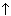 б) 2KМnO4 = K2О2 + 2МnО2 + О2;в) 4KМnO4 = 2K2MnO4 + 2МnО + 3О2;г) соль возгоняется.3. В каком из минералов – МnО2 (пиролюзит) или МnСО3 (марганцевый шпат) – больше массовая доля марганца?4. Чему равна сумма коэффициентов в молекулярном уравнении:Н2SO4 + (MnOH)2SO4  средняя соль + … ?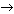 5. Перманганат калия – это:а) нерастворимый в воде комплекс коричневого цвета;б) сильнейший восстановитель;в) растворимая в воде соль фиолетового цвета;г) реактив, используемый для качественного определения фторид-ионов.6. При окислении толуола перманганатом калия или дихроматом калия в кислой среде получают:а) щавелевую кислоту;б) стеариновую кислоту;в) берлинскую лазурь;г) бензойную кислоту.7. В каком соединении массовая доля марганца больше: MnSO4 или Mn(NO3)2?8. Чему равна сумма коэффициентов в молекулярном уравнении:МnО + НСlO4  средняя соль + … ?.Цепочки превращений.1. Напишите уравнения реакций, с помощью которых можно осуществить следующие превращения: Пирит, -(обжиг) Х1 –(+железо) Х2 –(+конц. азотная кислота) Х3 -(t) Х1  железо2. Напишите уравнения реакций,  с помощью которых можно осуществить следующие превращения: Mn -(+H2SO4(разб)) X1 –(+NaClO+NaOH) MnO2 –(+KNO3+KOH) K2MnO4 -(+Cl2) X2   -(+HCl) MnCl23. Напишите   уравнения   реакций,   с   помощью   которых   можно осуществить следующие превращения. Укажите условия их протекания. Сu + S  X1 + O2  X2 + H2SO4  X3  X4  CuO4. Напишите   уравнения   реакции,   с   помощью   которых   можно осуществить следующие превращения: FeS2 + O2  X1 + H2S  X2 + HNO3 (конц)  X3 + NaOH  X4 + BaCl2  BaSO45. Напишите уравнения реакций, с помощью которых можно осуществить следующие превращения: S + Fe  X1 + O2  X2 + Al X3  FeCl3 + NaOH X4 6. Составьте уравнения реакций в соответствии со схемой: FеС12  А  В  С  DЕ  FеС12 . Все вещества содержат железо; в схеме только три окислительно-восстановительные реакции подряд. 7. Составьте уравнения химических реакций, позволяющих осуществить следующие превращения: Сu  СuО  СuС12 Сu(ОН)2  СuО  Сu8. Напишите уравнения реакций, соответствующие следующей последовательности превращений: Сu2О  Х1  СuSО4  Х2  СuСl2  Х3  Сu2О. Определите неизвестные вещества.9. Составьте уравнения реакций в соответствии со схемой. Все вещества содержат медь; в схеме только три окислительно-восстановительные реакции — подряд.СuВr2  А  В  С  Д  Е  СuВr2. 10. Напишите полные уравнения реакций, соответствующие следующей последовательности превращений: Сu2S  Х1  СuО  Х2  (СН3СОО)2Сu. Определите неизвестные вещества. Укажите условия реакций.11. Напишите уравнения реакций, соответствующие следующей последовательности превращений: Сr  Х1  Сr2(SО4)3  Х2  К2Сr2О7  Х3  Сr12. Как осуществить следующие превращения: цинк  хлорид цинка  гидроксид цинка  нитрат цинка? Напишите уравнения реакций в ионной и молекулярной форме.13. Напишите уравнения реакций, соответствующие следующей последовательности превращений: Мn  X1  Мn(NО3)2  Х2  К2МnО4  Х3  Мn Определите неизвестные вещества.А9. Характерные химические свойства простых веществ  металлов: переходных металлов – меди, цинка, хрома, железа.